FOOTPATH INSPECTION REPORTFOOTPATH INSPECTION REPORTFOOTPATH INSPECTION REPORTFOOTPATH INSPECTION REPORTFOOTPATH INSPECTION REPORTFOOTPATH INSPECTION REPORTFOOTPATH INSPECTION REPORTPARISHPARISHSpurstowSpurstowFOOTPATHFOOTPATHFP39FROMFROMRidley Footpath 5 – Ridley footpath 5 runs north from the A534 near Ridley Bank FarmRidley Footpath 5 – Ridley footpath 5 runs north from the A534 near Ridley Bank FarmTOTORidley Footpath 6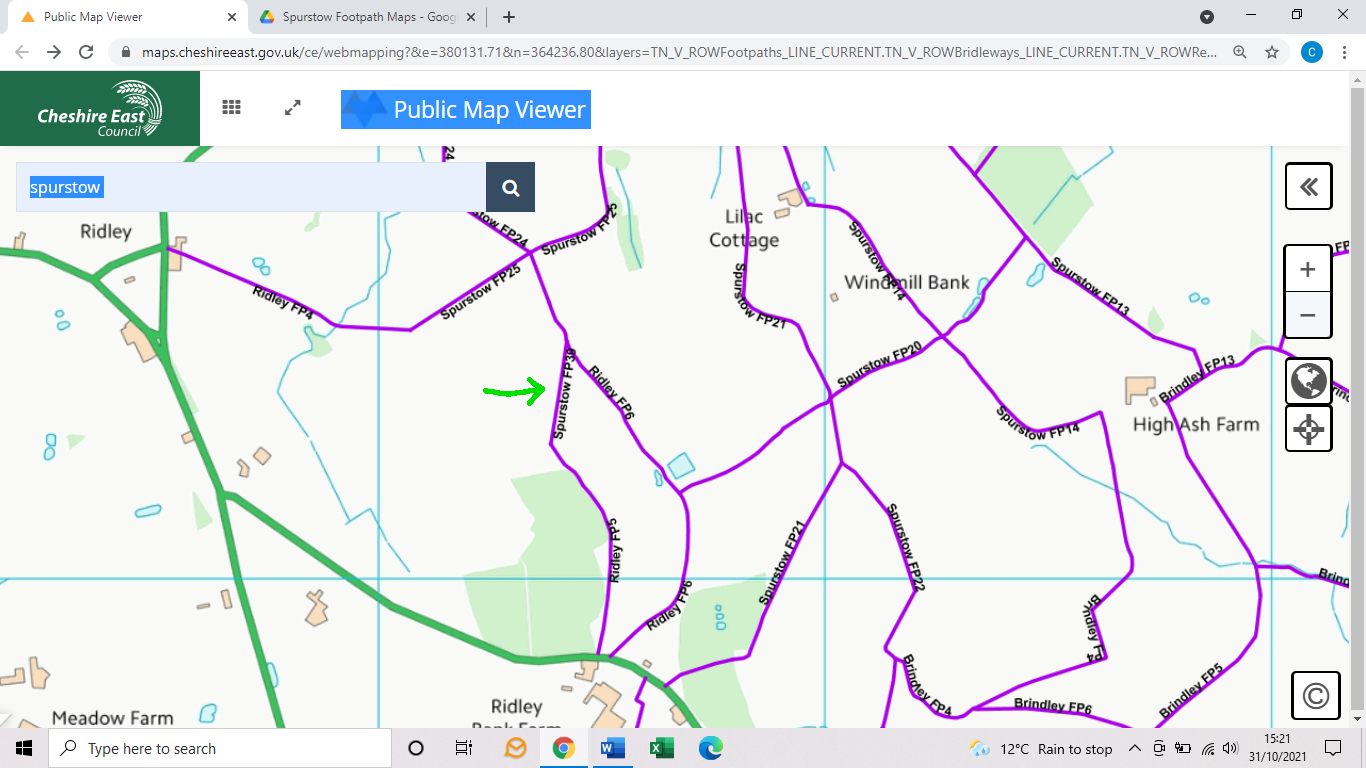 COMMENTS COMMENTS COMMENTS COMMENTS COMMENTS COMMENTS COMMENTS INSPECTORDATEDATE